Superligă și Ligi, Etapa II, campionatul XXX26 martie 2017Organizatori: Google-Moogle, 777, Al K Pony, YolkRunda 1Atenție, în întrebare sunt înlocuiriÎn 2017 ”Notoriu” împlinește 50 de ani. În 2014, la Chișinău, apare cartea ”Toriul, Notoriul și Noi” dedicată activității acestuia. Ciudat este faptul că în anul 1968, în două state diferite, aceleași instrumente muzicale devin emționate până la extrem, fapt ce le aduce faima în întreaga lume, doar că în diferite limbi. Peste un minut, vă rugăm să ne spuneți ce am înlocuit prin ”Notoriu”, dacă acesta era ”Contemporanul” anilor 1974 - 1985.Răspuns: ”Noroc”Comentariu: Formația noroc a fost înființată în anul 1967. În anul 1968, odată cu lansare piesei ”While my guitar gently weeps” de ”Beatles”, cei de la ”Noroc” lansează piesa ”De ce plâng ghitarele”. În perioada 1974 - 1985, formația ”Noroc” a purtat numele de ”Contemporanul”. Iar noi vă urăm noroc la început de etapă.Autor: Victor Țurcanu În timpul difuzării meciului, "Atletico" Madrid - "Real" Madrid , comentatorul meciului a remarcat faptul că unuia dintre jucătorii de rezervă al echipei gazde i-a scăzut semnificativ  șansa de a intra joc. Dar ce a facut acest jucator?Raspuns: a primit cartonas galbenComentariu: a nu se accepta cartonas rosu, altfel sansa nu va avea deloc.Autor Dan UrsuÎntr-un articol recent publicat pe blogul său, un cunoscut publicist și scriitor autohton referindu-se la listele de cărți și evenimentele literare glamour promovate în ultima vreme, scrie că dacă se va continua în același ritm, vom avea o literatură capturată în care nici un sistem de valori nu va funcționa, unde peste câmpia de litere cu Marin Preda, .., va fi muntele Vitalii Cipileaga, și iepurii citesc în (cuvinte omise). Continuați ideea prin 3 cuvinte care coincid cu denumirea unui roman antiutopic din sec. XX.Răspuns: minunata lume nouă.Comentariu: se face referire la romanul „Minunata lume nouă” de Aldous Huxley.Sursa: http://erizanu.cartier.md/iar-peste-campia-literelor-va-fi-muntele-cipileaga-9646.htmlAutor: Olga TretiacovCu ocazia sosirii noului an 2017, un fotbalist german a postat un tweet mai deosebit, cu utilizarea a doua drapele ale unor state in textul felicitarii. Dar drapelele caror state au fost utilizate stiind ca ele se refera la un eveniment la care a participat fotbailistul in 2014.Raspuns: Brazilia si Germania (de la scorul semi-finalei din 2014 – 1 la 7)Comentarii: Felicitarea continea cifrele 2, 0, drapelul brazileiei in loc de 1 si drapelul germananiei in loc de 7.Surse: https://www.thesun.co.uk/sport/2512972/real-madrid-star-toni-kroos-hilariously-trolls-brazil-with-fantastic-new-years-eve-tweet/Autor: Victor CucuJulia Donaldson este autoarea poeziei renumite pentru copii „Gruffalo” (se va citi „Gráfalou”). Eroul principal al poeziei este un animal straşnic, care are gheare pe labe, iar ochii ard ca focul. Donaldson a pus la baza subiectului o poveste chineză despre tigru, însă în procesul de lucru asupra creaţiei sale a înlocuit tigrul cu un Gruffalo, având în vedere faptul că pentru tigru nu s-a găsit... Ce nu s-a găsit?Răspuns: Rima potrivită / Rima.Sursa: http://www.gruffalo.com/world-of/the-story/ , http://www.juliadonaldson.co.uk/about.htmAutor: Maxim SidorovGenerația X se referă la generația oamenilor de vârsta mijlocie, care sunt nevoiți sa-și întrețină cat copiii, atât și părinții. Ce am înlocuit cu X, daca se știe ca X-ul a devenit un eponim mult mai devreme decât a apărut termenul Generația X.Răspuns: Generația Sandwich (Sandwich generation)Sursa: http://www.investopedia.com/terms/s/sandwichgeneration.asp Autor Vitalie EremiaUn locuitor al Texasului a încercat să împuşte un animal rătăcit pe teritoriul care îi aparţinea lui. Drept rezultat el s-a ales cu răni de puşcă. Numiţi animalul.Răspuns: Armadillo / TatuComentariu: Acest animal este binecunoscut pentru armura sa, chiar și denumirea sa din spaniolă semnifică „acel în armură”.Sursa: http://www.telegraph.co.uk/news/worldnews/northamerica/usa/11777887/Bullet-bounces-off-armadillo-and-puts-triggerhappy-Texan-in-hospital.htmlAutor: Maxim SidorovIstoricii spun ca Primul Imparat al Chinei, Qin Shihung-di, dorea ca istoria să înceapă cu el. Ce a facut împăratul în anul 213 dHr, pentru a-și realiza scopul?Raspuns: a dispus ca toate cărțile istorice și toate arhivele să fie arse, cu excepția arhivelor oficiale.Sursa: https://hyperliteratura.ro/10-carti-antice-pierdute/Autor Eugenia GrosuConform unor interpretări, într-o anumită perioadă din an Ei ar trebui să se ghideze după un fir de ață alb și unul negru cu scopul de a determina în ce momente ale zilei pot sau nu pot face o anumită acțiune. Întrebare: Dar ce acţiune? Răspuns: să mănânce, să consume alimenteComentarii: Pe parcursul Ramadanului, musulmanii practică o abstinenţă totală de la răsăritul soarelui până la apus. În Suratul 2:187 din Coran se menţionează „Mâncaţi şi beţi până când puteţi să deosebiţi firul alb de firul negru, la revărsatul zorilor! Apoi ţineţi postul până noaptea...”Sursa: https://dexonline.ro/definitie/ramadan  https://www.quora.com/What-is-the-traditional-test-of-black-and-white-threads-during-the-Ramadan-fasting-period http://www.annisaa.ro/revista/numarul-18/luna-ramadan-o-luna-sacra-o-luna-de-post Autor: Nadejda MelintiÎntr-o publicitate de la Unicef, Suedia, un băiețel care trăiește singur cu frățiorul mai mic, de care are grijă, spune: “Uneori mă tem să nu mă îmbolnăvesc exact cum s-a îmbolnăvit și mamica noastră, fiindcă atunci nu va avea cine să îl crească pe fratele meu. Dar eu cred că totul va fi în regulă. Azi Unicef Suedia are 177000 de X pe Y, iar până la vară poate va avea chiar 200000.” (încheiat citatul)Mai mult decât atât, conform unor surse, în unele cazuri Y chiar poate să plătească pentru fiecare X, aceea ce, fiți de acord, ar fi foarte comod.Dar ce am înlocuit prin X și Y.Răspuns: Like și FacebookComentariu: Ne referim la înșelătoriile care sunt atât de vast răspândite pe Facebook, care ne informează că rețeaua de socializare va achita o sumă de bani pentru fiecare like primit la postarea respectivă. În publicitatea suedeză, băiețelul spune că nu are de ce-și face griji de sănătatea lui, fiindcă pagine Unicef are deja 177 mii like-uri. Mesajul final al publicității este că “Like-urile nu salvează vieți. Banii - da. Cu un dolar donat se pot cumpăra vaccine pentru 14 copii.”Filtrați informația. Alegeți calea corectă de a-i ajuta pe alții.Surse: http://www.telegraph.co.uk/technology/facebook/10041713/Likes-dont-save-lives-charity-hits-out-at-Facebook-slacktivists.htmlAutor Natan GarșteaRunda 2În adaptarea modernă a serialului Sherlock Holmes, acesta află despre un atac terorist planificat, pe care serviciile de securitate nu il vor împiedica. Dându-și seama ce se întâmplă, Sherlock mentioneaza numele unui toponim. Care este acesta?Raspuns: CoventryComentariu: Englezii, în timpul celui de-al doirea Război Mondial, știau din descifrările mesajelor germanilor care utilizau codul „Enigma”, că Coventry urma să fie bombardat. Însă pentru a nu arăta că codul a fost spart, orașul Coventry nu a fost evacuat, iar populația nu a fost avertizată despre bombardamentul așteptat.Autor Dan UrsuUn „Adolescent” care îşi băga des nasul acolo unde nu îi fierbea oala considera în secolul XIX că „Acesta este nelipsit în viaţa de zi cu zi a ruşilor, care nu se pot dispensa de el, mai cu seamă atunci când se întâmplă o nenorocire deosebit de îngrozitoare, neaşteptată şi stranie”. Întrebare: Este de la sine înţeles că vă rugăm să ne spuneţi exact ce obiect este Acesta.Răspuns: SamovarulComentarii: Întrebarea este inspirată din romanul „Adolescentul” de Fiodor Dostoievski, dintr-o scenă unde protagonistul asistă la evenimentele care au urmat descoperirii unei sinucideri. Scena descrisă este urmată de discuţii lungi la câteva ceşti de ceai făcute cu ajutorul samovarului. Din Rusă, самовар înseamnă „care fierbe de la sine”. Samovarul este vas de metal, prevăzut cu un încălzitor, în care se fierbe apa folosită mai ales la prepararea ceaiului. “De la sine înţeles” şi “A băga nasul acolo unde nu vă fierbe oala” sunt indicii.Sursa: Romanul Adolescentul de Fiodor Mihailovici Dostoievski.Autor: Nadejda MelintiÎn întrebare sunt înlocuiriYX-ii sunt depozite în bănci care nu se află sub jurisdicția tării în care X-ul este moneda națională. În pofida denumirii, nu au nimic în comun cu Y, care nici nu exista când YX-ii au fost inventați, sau cu regiunea respectivă. Mai mult ca atât, pot exista YAlfe și chiar YY. Una din versiuni despre apariția YX-ilor se referă la războiul rece și eforturile Uniunii Sovietice sa-și protejeze banii de la inamicul numărul 1, prin înregistrare a unei bănci în Regatul Unit. Altă versiune spune că au apărut in 1949, după ce China și-a mutat majoritatea X-ilor într-o banca incorporata de URSS la Paris.Nu va întrebăm ce este X sau Alfa, dar ce am înlocuit cu Y?Răspuns: EURO.Comentariu: XY - Eurodolarii. Euroeuro ar fi un depozit in Euro in orice tara unde moneda națională nu este Euro.Sursa: https://en.wikipedia.org/wiki/Eurodollar Autor Vitalie EremiaAccesand siteul unui eveniment de Dezvoltare a Afacerilor, Vânzări și Marketing (Business Development, Sales si Marketing) care va avea loc in Chisinau in aprilie, autorul intrebarii s-a gandit ca conținul site-ului se refera la cu totul altceva. Actualmente, acest concept este cel mai des asocitat de multi oameni cu o trilogie aparuta in 2011-2012. Numiti trilogia.Raspuns: Trologia 50 de umbre / Fifty shades trilogy (se acceptă după referința la 50 de umbre)Comentarii: Abrevierea evenimentului este BDSM Forum (de la prime litere ale Business Development, Sales si Marketing).Surse: http://bdsm2.sbc.md/https://en.wikipedia.org/wiki/Fifty_Shades_(novel_series)Autor: Victor CucuLa 26 martie 2014, in editorialul NY Times apare un articolul, în titlul căruia era adăugată o literă la titlul unei opere scrise la 1866. Numiti titlul articolului în engleză.Raspuns: Crimea and PunishmentComentariu: Atunci se discutau sancțiunile care urmau să fie impuse de statele vestice Federației Ruse după introducerea de către aceasta a trupelor în Crimeea.Sursa: https://www.nytimes.com/2014/03/27/opinion/blow-crimea-and-punishment.html?_r=0Autor Dan UrsuLa o săptămână de la îmbarcarea lor din Franța, cutiile din lemn în care se aflau ele ajungeau, în sfârșit, la New York. La vamă, funcționarii au desfăcut cutiile și, spre surprinderea lor, au descoperit 20 de “obiecte ciudate” – în formă de discuri, ouă sau flăcări – confecționate din lemn, metal sau marmură. Dintre toate, unul avea să-i lase perplecși: o structură subțire și galbenă din bronz strălucitor, înaltă de aproape 1,5 metri, puțin umflată la mijloc. Vameșii au aplicat taxe de import acestui obiect, fapt care a declanșat un proces devenit istoric. Dar ce reprezenta acel obiect și cui aparținea?Raspuns: Pasărea în spațiu (sculptură), Constantin BrâncușiComentariu: Vameșii au refuzat să o considere operă de artă și, prin urmare, să o scutească de taxe, iar  procesul prin care Brâncuşi s-a judecat cu statul american, pentru ca lucrările sale să fie recunoscute din punct de vedere artistic, a intrat în istorie şi a schimbat concepţia asupra artei.Sursa: http://webcultura.ro/ziua-in-care-brancusi-a-dat-in-judecata-statele-unite-si-a-castigat/Autor: Olga TretiacovImagine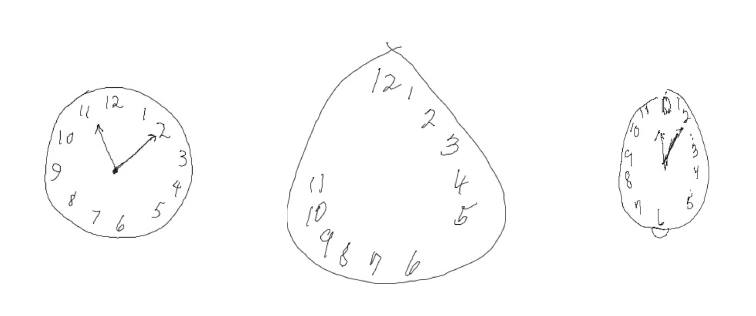 Imaginile care v-au fost distribuite sunt nişte ilustraţii într-o lucrare ştiinţifică. Care două nume sunt menţionate în referinţele acestor ilustraţii?Răspuns: Alzheimer şi Parkinson.Comentariu: În stânga e desenul unui ceas făcut de o persoană sănătoasă, în centru – de una diagnozată cu Alzheimer, iar în dreapta - cu Parkinson. Articolul e dedicat diagnozării de către calculator a acestor două boli după desen.Sursa: https://nplus1.ru/news/2015/08/15/brainclockAutor: Maxim SidorovAtentie lista: Chile – 150, Camerun – 900, Monaco – 1100, Myanmar - 2000 Aceasta lista nu este finala. Numiti tara care are indicativul 55.Raspuns: Letonia Comentariu: 150 cu cifre romane e CI, 900 – CM, 1100 – MC, 2000 – MM. Toate acestea sunt domenii ale statelor respective. Indicativul (domenul) Letoniei în litere romane este LV, ceea ce corespunde la 55.Autor Dan UrsuE una din cele mai mari sărbatori religioase și este mult mai greu cand e sarbatorita vara decit iarna. Care este aceasta sarbatoare?Raspuns: RamadanSursa: https://en.wikipedia.org/wiki/RamadanAstronautul Abacha Tunde, în anul 1989, a zburat în cadrul unei misiuni spațiale secrete cu nava Soyuz T-16Z spre stațiunea orbitală Salyut T8. După destrămarea URSS în 1990, restul cosmonauților de pe stațiune au fost întorși acasă, dar el a rămas din lipsă de loc pe capsula de întoarcere. Ocazional, navele Progres mai alimentează stațiunea Salyut T8 cu alimente și tot ce este vital pentru buna funcționare a stațiunii.Abacha Tunde este în viață și sănătos, dar evident că dorește să revină cât mai repede acasă. Mai ales ținând cont de faptul că salariul lui pentru zbor pe toți acești ani, acumulat într-un fond de trast, constituie aproape 15 milioane dolari. O parte din mijloacele respective, și anume trei milioane, ar putea fi utilizate pentru a achita Agenției Spațiale Ruse suma necesară pentru a-l readuce pe Abacha pe Terra.Nu intru acum în detaliile schemei prin care poate fi salvat cosmonautul. Scrieți care este naționalitatea lui.Răspuns: NigerianComentariu: Este unul din exemplele mesajelor de înșelătorie, cunoscute și drept Nigerian scams, care promit posibilitatea de a căpăta acces la o sumă semnificativă de bani, dar în proces solicită de la beneficiar anumite cheltuieli suplimentare. Uneori istoriile povestite în scrisorile respective sunt destul de ingenioase și impresionante, ca de exemplu istoria cosmonautului nigerian Abacha Tunde.Filtrați informația, nu credeți orice promisiuni, mai ales dacă ele includ, spre exemplu, îmbogățirea rapidă după ce răspundeți la mail sau creșterea bunăstării țării într-o lună după alegeri.Surse: http://www.anorak.co.uk/428124/money/nigerian-astronaut-lost-in-space-needs-3m-to-get-home-could-be-a-scam.html/; https://www.scamwatch.gov.au/types-of-scams/unexpected-money/nigerian-scamsAutor Natan GarșteaRunda 3Unul dintre cei mai renumiţi participanţi ai Maratonului de la Londra din aprilie 2016 a fost Tim Peake, care a alergat toată distanţa, fiind cel mai aproape la 400 de kilometri depărtare de locul maratonului. Dar unde era el?Răspuns: În spaţiu / Pe orbităComentariu: Tim Peake este primul astronaut care a participat la Maraton din spaţiu, având la dispoziţie o bandă specială de alergare şi a fost ţinut de aceasta de un ham. În faţa ochilor i s-a derulat traseul de pe străzile Londrei.Autor: Nadejda MelintiBenzenul era cunoscut de către farmaciști și parfumierii europeni încă din secolul XV ca un produs din Asia de Sud-Est. Structura sa actuală a fost propusă de Kekule, în urma unei reverii, și reprezintă un simbol comun prezent în diferite culturi antice. Despre ce simbol este vorba?Răspuns: șarpe ce își apucă propria coadă, Nodul Infinitului, Uroborus (Ouroborus, Uroboros)Sursa: https://en.wikipedia.org/wiki/BenzeneAutor: Beregoi NataliaPortugalia uneşte Marea Mediterană cu Oceanul Atlantic sub semnul tradiţiei şi al viziunii în acelaşi timp poetice şi populare asupra vieţii reflectate în bucătăria sa, piatra de temelie fiind anume EL. Iar cu consumul anual de mai mult de 58 kg pe persoană, ea ocupă locul 1 în Europa, și locul 4 îl lume.Cine sau ce este EL?Răspuns: PeşteleComentarii: Datorită peştilor din Mediterană şi din Atlantic, bucătăria portugheză este foarte variată. Acesta este pregătit în toate modurile, dar mai ales cu fantezie.Sursa: Reţete tradiţionale din bucătăriile Europei, colecţia Adevărul.Autor: Nadejda MelintiPuțini cunosc acest fruct după denumirea sa originală. Provine din China și numele binominal este actinidia delicioasa. În anii 50 acesta a fost adus pe piața din SUA, însa din cauza razboiului rece și asocierii denumirii originale a acestuia  cu China, vinzarile erau foarte scazute.  In anul 1959, Jack Turner a propus denumirea actuala, ce reprizinta un simbol al tarii care ocupa un loc de frunte in producerea acestui fruct. Numiti acest fruct.Raspuns: KiwiSursa: http://www.kiwifruit.org/about/history.aspxSindromul X, descoperit pentru prima dată acum aproape 40 de ani, este din ce în ce mai răspândit nu doar în lumea vedetelor, ci şi în rândul oamenilor obişnuiţi. Studiile arată că 70% din oameni îl simt în decursul vieţii și le este frică că vor fi deconspirați. Printre alții, și Directorul General al Organizaţiei Mondiale a Sănătăţii trăia acest sentiment: “Sunt o grămadă de oameni care cred că eu sunt un expert. Cum cred asta despre mine toţi aceşti oameni?” Nu vă întrebăm cum se numește sindromul, ci vă rugăm, peste un minut, să-l caracterizați, parafrazând o maximă celebră.Răspuns: Eu cred că nu știu (pot) nimic. Comentariu: Sindromul impostorului se manifestă prin sentimentul că parcă „nu meriți” sau că nu ți se cuvine ceva, teama de a nu fii „descoperit”, anumite persoane sunt predispuse să trăiască mai intens decât majoritatea oamenilor și să se considere, în general, a fi mai puțin capabile decât ceilalți din jurul lor, sunt mult mai conștient de toate lucrurile pe care nu le știu. Se face aluzie la maxima “Eu știu că nu știu nimic”.Sursa: http://www.descopera.ro/stiinta/15670299-70-dintre-oameni-sufera-de-sindromul-impostorului-in-ce-consta-elAutor: Olga TretiacovUn articol privind locuitorii Nordului îndepărtat al Rusiei are subtitlul „Dacă poporul tău şi zeii tăi trăiesc pe miliarde de tone de petrol”. În titlul articolului este menţionată denumirea dintr-un singur cuvânt al unui film. Care film?Răspuns: AvatarComentarii: Este acelaşi subiect, doar că în film este Unobtanium în loc de petrol.Sursa: https://www.novayagazeta.ru/articles/2016/05/27/68926-avatar-v-sibirskoy-tayge-esli-tvoy-narod-i-tvoi-bogi-zhivut-na-milliardah-tonn-neftiAutor: Maxim SidorovUnul din anacronismele din limba romana, caracteristic si regiunii Moldovei/Basarabiei se refera si la animal salbatic sau fiara. Etimologia lui, conform autorului, dar si unor surse lingvistice, se trage de la o unitate militara aproape invincibila timp de cateva sute de ani. Nu va rugam sa dati denumirea unitatii, numiti cuvantul/anahronismul din limba romana.Raspuns: lighioane/lighioanaComentariu: aka Legiune, leghion)Surse: 
https://dexonline.ro/definitie/lighioan%C4%83)Autor Alex FloreaIronic dar, S si D sunt 2 litere, care, adaugate în denumirea unei intreprinderi din Chișinau ar caracteriza situația internă creată în cadrul acesteia începând cu 21 februarie a anului curent. Numiți va rog această întreprindere.Raspuns: Apă Canal ChisinauComentariu: Denumirea modificată ar fi „Apa Scandal Chisinau.”Autor Dan UrsuUrmează o listă: Burhan Belge, Conrad Hilton, George Sanders, Herbert Hutner, Joshua S.Cosden Jr, Jack Ryan, Michael O’Hara, Felipe de Alba şi Frederic von Ahalt. Aceştia sunt cei 9 soţi ai celebrei actriţe americane de origine ungară Zsa Zsa Gabor, cunoscută şi ca Prinţesa Sari von Anhalt de la ultima sa căsătorie. În legătură cu numărul mare de căsătorii actriţa glumea „Sunt o casnică impecabilă”.Dar ce făcea ea la fiecare despărţire?Răspuns: Păstra casa / se acceptă după sens şi cuvântul cheie „casa”.Comentarii: Zsa Zsa Gabor a fost o legendă holywoodiană căsătorită de 9 ori. Citatul este „Sunt o casnică impecabilă. Ori de câte ori divorţez, păstrez casa pentru mine.” Sursa: http://www.imdb.com/name/nm0001248/bio Autor: Nadejda MelintiConform unor surse, acest eveniment se poate petrece doar o dată în 823 de ani. Anul acesta, de pildă, evenimentul respectiv va avea loc în luna decembrie. Iar anul trecut a avut loc în lunile ianuarie și iulie. Dar la ce eveniment extrem de rar se face referință?Răspuns: în aceeași lună sunt 5 vineri, 5 sâmbete și 5 duminici.Comentariu: Orice lună de 31 de zile, dacă începe cu vineri, va avea 5 vineri, sâmbete și duminici. Aceasta are loc aproape în fiecare an, uneori și de mai multe ori pe an. Pe rețelele de socializare circulă cu regularitate informații despre aceea că așa ceva se petrece o data în 823 de ani.Filtrați informația, utilizați spiritul critic.Surse: https://www.timeanddate.com/calendar/823-years.htmlAutor Natan GarșteaRunda 4În cartea „Trei pe două biciclete”, scrisă la 1900, un erou vădit indignat de calitatea vinului francez, menționeaza ca pe linga germani, acesta mai este baut și de englezi. Furnizorii francezi, cunoscând acest lucru, iși aduceau aminte de 2 localitați care, deși se află în 2 țări diferite sunt la doar 120 km una de alta. Care sunt acestea?Răspuns: Sedan și Waterloo Comentariu: La 1815 francezii au pierdut englezilor la Waterloo iar la 1870 germanilor la Sedan. Waterloo e în Belgia iar Sedan în Franta.Autor Dan UrsuAtenție, în întrebare sunt înlocuiri!Cea mai faimoasă evoluție a sa a avut loc în New York la data de 8 august 1983. În timpul discursului, El a argumentat decizia alegerii obiectului de show astfel: ”Uneori, noi înțelegem valoarea unui lucru doar după ce îl pierdem. Eu mi-am permis să o ascund doar pentru câteva secunde pentru a vă arăta cât de importantă este ‘respirația’.” Nu vă întrebăm ce am înlocuit prin ”respirație”, dar care era obiectul show-ului în acea seară? Răspuns: Statuia LibertățiiComentariu: El este David Copperfield, celebrul iluzionist american. Prin ”respirație” a fost înlocuită ”libertatea”.Autor: Victor ȚurcanuVladimir Nabokov consideră ca Ea este insubordonarea în forma ei cea mai pură. Albert Einstein considera un miracol faptul că Ea supravieţuieşte educaţiei formale. Dorim să vedem dacă la voi Ea a supravieţuit descoperind răspunsul corect într-un minut.Întrebare: Ce este Ea?Răspuns: CuriozitateaComentarii: Citatele originale sunt „Curiozitatea este insubordonarea în forma ei cea mai pură” de V.Nabokov, şi „Este un miracol faptul că curiozitatea supravieţuieşte educaţiei formale” de A.Einstein.Sursa: http://www.goodreads.com/quotes/114988-curiosity-is-insubordination-in-its-purest-form http://subiecte.citatepedia.ro/despre.php?s=Albert+Einstein%40supravie%FEuireAutor: Nadejda MelintiÎn Federaţia Rusă a fost propusă adoptarea unei legi, care prevede beneficii fiscale pentru o anumită categorie de persoane. Aceste persoane trebuie să corespundă la 2 criterii. În primul rând, să semneze acordul pentru donarea după moarte a organelor sale, iar în al doilea rând să fie proprietarul a..Ce trebuie să aibă în proprietate?Răspuns: Mijloace de transport cu 2 roţi. Se acceptă: Motocicletă, motoroller, moped, bike. Nu se acceptă Bicicletă.Sursa: http://tass.ru/obschestvo/3364385Autor: Maxim SidorovAcest drept a apărut pentru prima dată în Franţa printr-o lege din 1920. Legea a fost inspirată de deputatul André Hesse, care a propus recunoaşterea acestui drept în urma unei întîmplări ce a avut loc în acea perioadă. Asistând la o vânzare publică a unor picturi de Forain, în momentul în care un tablou se vindea la un preț de 100 mii de franci, un băiat îmbrăcat în zdrenţe i-a şoptit ceva unei fetiţe. Vă rugăm, peste un minut să scrieți în ce constă acest drept.Răspuns: autorul unei opere de artă plastică, precum și moștenitorii lui, au dreptul la o remunerare din prețul fiecărei revânzări a acesteia la licitație publică.Sursa: http://www.de-contabilitate.ro/dictionar/dreptul_de_suita_710.html; Autor: Olga TretiacovAlexei Tokari, care i-a fost mult timp autorului întrebării ca un frate, menționa că multe din edițiile acestei cărți (cel putin 18 din acele pe care le-a vazut) au pe copertă un element comun - un ochi. Dar cum se numește cartea?Răspuns: 1984Comentariu: Apropo, Alexei este mai mare decât autorul întrebării.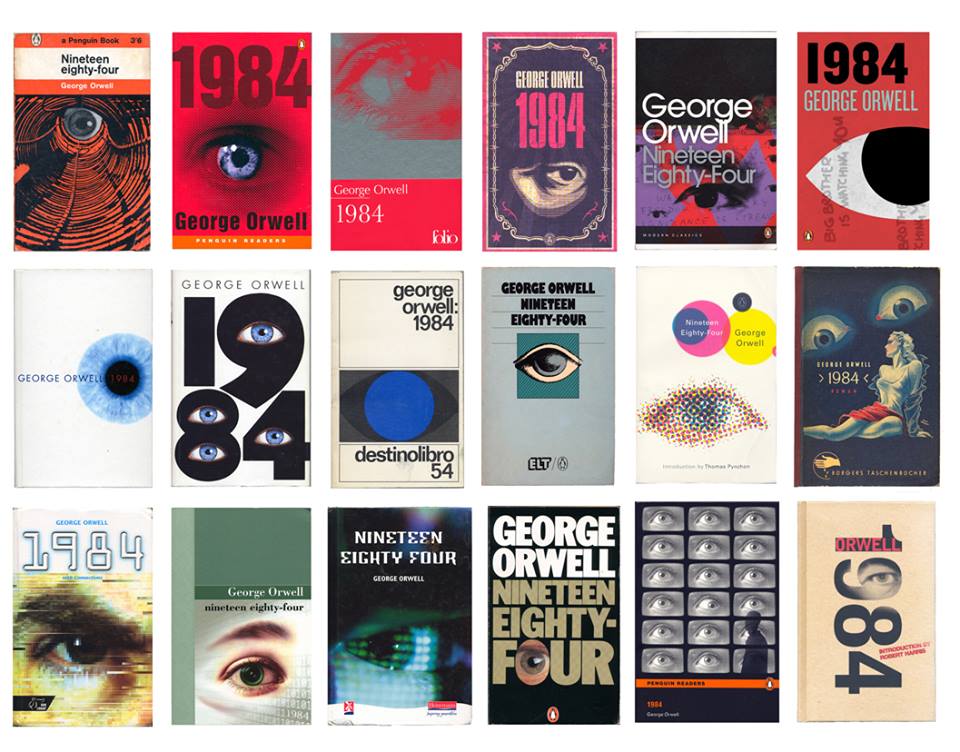 Autor Natan GarșteaAcest element chimic sintetic a fost descoperit în anul 2003. La 9 ani după aceasta, un grup de cercetători niponi au anunțat pentru prima dată că au reușit să-l sintetizeze. Dar ce nume poartă acesta începând cu data de 8 iunie 2016?Răspuns: NihoniumAutor: Victor ȚurcanuLa sfârşitul anului 2006, mass-media a lansat o ştire despre aceea că Wikipedia ar fi impus o interdicţie de editare a articolelor pentru locuitorii din Qatar. Motivul scandalului a fost faptul că întreaga ţară a avut o singură... O singură ce?Răspuns: adresă de IP.Comentariu: A fost blocat un singur IP, iar până la sfârşit s-a adeverit că întreaga ţară avea acel IP.Sursa: https://en.wikipedia.org/wiki/User:82.148.97.69/pressAutor: Maxim SidorovOrhan Pamuk spune că mai demult la Istanbul, la radio, apusul soarelui era anuntat de către sunetul flautului. Descriind cum a fost afectat de catre acest sunet, Pamuk menționeaza numele unui laureat al premiului Nobel. Care anume?Raspuns: PavlovComentariu: În Ramadan, musulmanii nu au dreptul sa maninca pina la apusulul soarelui. Iar sunetul flautului „stârnea” salivarea, creând un reflex condiționat ca la cainii lui Pavlov.Autor Dan UrsuAceste “lanțuri” au fost prima dată documentate încă în anul 1795. Ele pot fi împărțite în câteva categorii, inclusiv generatoare de bani, aducătoare de noroc, altruiste, etc. Motivarea acelor care inițiază aceste lanțuri nu este totdeauna clară, poate cu excepția acelor generatoare de bani. În ultimul timp, odată cu dezvoltarea tehnologiilor de multiplicare și, mai ales, a internetului, ele au căpătat o nouă viață.Vă cerem să scrieți ce sunt ele și să transmiteți răspunsul organizatorilor, cine nu o va face timp de un minut, nu va primi un punct pentru această întrebare.Răspuns: lanțurile de scrisori, scrisorile în lanț, scrisorile cu noroc. Se acceptă după sensComentariu: Scrisorile în lanț sunt mesaje care solicită recipientului lor să le multiplice și să le transmită mai departe, invocând diverse motivații (noroc pentru acei care o fac și nefericiri acelor care nu o fac, posibilitatea de îmbogățire, împărtășirea unei informații importante sau luminoase, etc.). Odată cu dezvoltarea tehnologiilor contemporane, mesajele în lanț au căpătat un nou avânt, fiindcă efortul de a menține lanțul acum a devenit mult mai mic. Din păcate, tragerea la răspundere pentru astfel de scrisori este posibilă doar în cazul acelor care duc la îmbogățirea inițiatorilor lanțului.Filtrați informația, rupeți lanțurile.Surse: http://www.snopes.com/luck/chain.asp ; http://www.silcom.com/~barnowl/chain-letter/evolution.htmlAutor Natan GarșteaRunda 5Întrebare cu înlocuiri. Una dintre versiunile apariţiei proverbului (a se citi raspicat si clar, accentuând consoanele) „A nimerit corbul Brăila” ţine de faima de mare port dunărean pe care o avea oraşul la sfârşitul secolului XIX, începutul secolului XX. Proverbul era folosit pentru a încuraja pe cel care şovăie să se ducă într-un loc necunoscut de teamă că nu va nimeri.Întrebare: Dar ce a fost înlocuit în întrebare?Răspuns: OrbulComentarii: Proverbul „A nimerit orbul Braila” exista încă dinainte de 1859, când a fost înregistrat de Anton Pann. Una dintre versiunile etimologiei expresiei este aceea că pe vremuri Brăila era singurul oraş-port la Dunăre, fiind imposibil pentru călători şi comercianţi să rătăcească drumul. Se spune că oricine, chiar şi orbii, puteau ajunge la Brăila călcând pe dâra de cereale ce mergeau spre portul de la Dunăre.Sursa: https://ro.wikipedia.org/wiki/A_nimerit_orbul_Br%C4%83ilaAutor: Nadejda MelintiAtenție, material distributiv!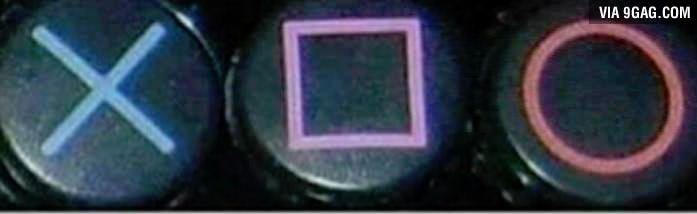 Aveți în fața voastră denumirea codificată a unui produs apărut în luna mai a anului 2005. În anul 2014, acesta a devenit al șaselea în topul celor mai vândute din genul său cu peste 84 mln unități. Peste un minut, vă rugăm să scrieți denumirea oficială a produsului.Răspuns: X Box 360Comentariu: Prima parte a imaginii reprezintă un ”X”, a doua - o cutie văzută din față, iar a treia - 360 de grade ale cercului. Totodată, aceste simboluri sunt canonice pentru reprezentarea comenzilor la consolele de joc.Autor: Victor ȚurcanuAcest actor a avut mai multe roluri remarcabile în care fie a murit, fie a fost aproape de moarte. Dar și în viața reală a a vut câteva incidente care ar fi putut impresiona Academia americană de film, printre care explodarea unui motor al avionului în care zbura, cedarea primei parașute în timpul unei sarituri și întâlnirea cu un rechin alb în timp ce facea diving în Africa de Sud. Despre ce actor este vorba.Raspuns: Leonardo di Caprio Sursa: http://www.independent.co.uk/news/people/leonardo-dicaprio-nearly-died-three-times-due-to-plane-explosion-shark-attack-and-skydiving-accident-a6773876.htmlAutor: Elena MunteanuArgus era un titan din mitologia greacă ce avea 1000 de ochi presuraţi pe tot corpul. După moartea acestuia zeiţia Hera i-a strămutat ochii pe Calea Lactee.Întrebare. Ce a fost înlocuit prin Calea Lactee?Răspuns: Coada păunului. Comentarii: Păunul este şi pasărea sacră a Herei.Sursa: http://wikivisually.com/lang-ro/wiki/Argus_(mitologie)Autor: Alexandru RusuAstronauții se confruntă cu mai multe probleme atunci când se află în spațiu deschis. O problemă este atunci când transpiră sticla scafandrului. Aceasta este rezolvată prin acoperirea sticlei cu o soluție specială. O altă problemă este rezolvată mai simplu. Dar care este a doua problemă, dacă soluția ei este o pernuță lipită la nivelul urechilor în partea stângă a scafandrului?Răspuns: Pruritul/Mâncărimea nasuluiAutor: Victor ȚurcanuAm trecut săptămâna aceasta pe lângă un restaurant. Denumirea lui pare a se referi la un bărbat dintr-o regiune Europeana, sau la faptul ca restaurantul servește bucătăria acelei regiuni. Sau au uitat sa pună diacritice și e doar o denumire sugestiva ca e un restaurant. Cum se numește restaurantul?Răspuns: Flamand. Comentariu: El se află pe str. Kiev.Autor Vitalie EremiaDupă îndelungate și insistente căutări, la 13 martie 1930 a fost expediată o telegramă privind găsirea lui. Însă nu a trecut nici o treime de an, că lui i s-a luat titlul acordat inițial. Iar în 2015 una din Agențiile americane a arătat inima lui. Ce este el?Răspuns: PlutoComentariu: Căutarea planetei Pluto a durat mai multe decenii, și descoperirea a fost confirmată doar în 1930. În 2006 titlul de planetă i-a fost retras, și corpul ceresc a purtat acest titlu mai puțin de 1/3 din anul plutonian (care durează 248 ani pământești). Recent misiunea spațială New Horizons a făcut poze de calitate înaltă a suprafeței planetei, pe care se poate observa o formațiune în formă de inimă.Sursa: https://en.wikipedia.org/wiki/Pluto; https://www.nasa.gov/feature/new-horizons-spacecraft-displays-pluto-s-big-heart-0Autor Natan GarșteaNaturalistul francez Charles Du Fay afirma că aceasta există de 2 feluri: „de sticlă” şi „de răşină”. În prezent sunt utilizate alte două cuvinte, care sunt antonime. Numiţi aceste cuvinte.Răspuns: Pozitivă şi Negativă.Comentariu: Este vorba despre sarcina electrică: în trecut aceasta era obţinută prin frecarea diferitor obiecte unul de altul.Sursa: http://alexandr4784.narod.ru/kps025.htmAutor: Maxim SidorovConform unei tradiții, în Grecia, mireasa nu se sfiește să calce mirele pe picior în timpul dansului, din contra, ea se străduie să facă aceasta pe tot parcursul nunții. Nu vă întrebăm de ce, dar care fapt, conform obiceiului la nunțile noastre are aceeași semnificație?Răspuns:  a rupe partea mai mare din colacComentariu: astfel se decide cine va fi capul familieiSursa: http://www.daciccool.ro/traditii/legende-datini-si-obiceiuri/7008-colacul-ritualic-in-obiceiurile-de-nunta; http://zacep.com/eto-interesno/interesnye-tradicii-narodov.html; Autor: Olga TretiacovÎntr-o glumă care datează din noiembrie 2016, se meţioneză vânătoarea asupra unor animale, precum şi jertfa secundată a acestei vânători. Numiţi această jertfă.Răspuns: FlutureComentariu: Gluma a apărut în legătură cu rezultatele alegerilor prezidenţiale în SUA şi sună în felul următor: „Ei şi care nesimțit, care a mers să vâneze dinozauri, a călcat din nou pe fluture?!”. În povestirea lui Bradbury „The sound of thunder”, în timpul unei vânători de dinozauri care a avut loc în trecut, personajul principal a călcat, din întâmplare, un fluture care nu trebuia să moasă, ceea ce a schimbat mersul istoriei. Una dintre schimbările petrecute în prezentul lui a fost și alegerea unui alt președinția SUA. Autor: Maxim Sidorov